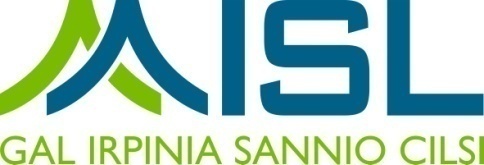 Allegato 4DICHIARAZIONE SOSTITUTIVA DELL’ATTO DI NOTORITA’(Art. 47 del D.P.R. 28 dicembre 2000, n. 445)Oggetto:	ATS GAL AISL - PSR Campania 2014- 2020 – Misura 19 – Sviluppo Locale di tipo partecipativo – LEADER – Misura 3 - Tipologia di intervento 3.1.1 “Sostegno alla (nuova) adesione a regimi di qualità”.	Soggetto richiedente: ………….………….Dichiarazione relativa al cumulo di contributi.(in caso di forme associative, la presente dichiarazione va resa da tutti i soggetti soci che fanno richiesta di adesione al regime di qualità)Il/la sottoscritto/a ___________________________________________________________ nato a ____________________________________(Prov._____) il _________________, Codice Fiscale ____________________________________________,residente a __________________________________ in via/Piazza____________________________________________________________________n._________ (CAP______________)in qualità di (barrare la casella che interessa)titolare dell’azienda agricola singolarappresentante legale dell’Associazione (mandataria)rappresentante legale dell’azienda agricola attiva mandante________________________________________________________________________, con sede legale ____________________________________________________________________________________________(Prov______), in via/Piazza________________________________________________________________ n.___________(CAP_____________), partita IVA / Codice Fiscale________________________________ telefono _________________ fax_______________ email_________________________________________ PEC___________________________________________________consapevole delle sanzioni penali in caso di dichiarazioni false e della conseguente decadenza dai benefici eventualmente conseguiti (ai sensi degli artt. 75 e 76 D.P.R. 445/2000) sotto la propria responsabilità;consapevole del fatto che saranno effettuati controlli anche a campione sulla veridicità delle dichiarazioni rese;DICHIARA(barrare la casella che interessa)di non aver ricevuto finanziamenti pubblici e/o attivato atri strumenti di sostegno o indennizzo a valere sullo stesso intervento oggetto della Domanda di Sostegno.oppuredi aver ricevuto finanziamenti pubblici e/o attivato atri strumenti di sostegno o indennizzo a valere sullo stesso intervento oggetto della Domanda di Sostegno per un importo richiesto/riconosciuto pari a € ……, ….., come da documentazione allegata relativa all'attivazione dei suddetti finanziamenti e/o strumenti.oppuredi aver richiesto finanziamenti pubblici e/o attivato atri strumenti di sostegno o indennizzo a valere sullo stesso intervento oggetto della Domanda di Sostegno e di impegnarsi a rinunciare formalmente ad altra domanda in essere in caso di ammissione a finanziamento a valere sul PSR – 2014 -2020.Informativa trattamento dati personali “Ai sensi dell’art. 13 e 14 dl Reg. UE 679/2016 Regolamento Europeo sulla protezione dei dati, i dati personali raccolti saranno trattati anche con strumenti informatici, esclusivamente nell’ambito del procedimento per il quale tali dichiarazioni vengono rese. L’interessato ha diritto di accesso ai dati personali e ad ottenere le informazioni previste ai sensi dell’art. 15 del Reg. UE 679/16”. Luogo e data, …………………….Timbro e firma__________________________Ai sensi e per gli effetti dell’art. 38, D.P.R. 445 del 28.12.2000 e ss.mm.ii., si allega copia del documento di riconoscimento del dichiarante in corso di validità.